cv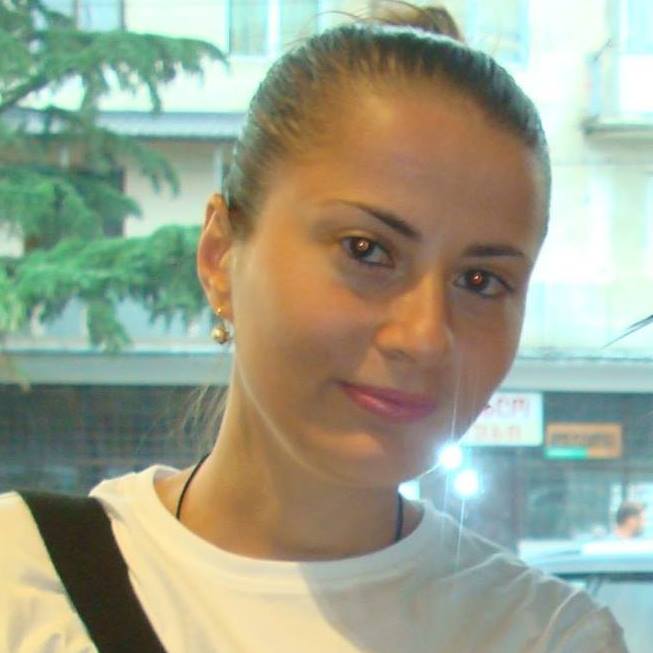 სახელი , გვარისალომე  გამთენაძეპირადი ნომერი60001090346დაბადების თარიღი16.11.1988მისამართიq. quTaisi ი.ჭავჭავაძის 11/25ტელეფონი574932456ელ-ფოსტაgamtenadzesalome88gmail.comოჯახური მდგომარეობადაოჯახებულიგანათლებაგანათლებაგანათლებაპერიოდიუნივერსიტეტისპეციალობა/მიღებული ხარისხი2006-2010წწq. quTaisisაკაკი წერეთლის სახელმწიფო უნივერსიტეტისაზოგადოებრივ-მეცნიერებათა ფაკულტეტი,საფინანსო,საბანკო და სადაზღვევო საქმე,ბაკალავრის ხარისხით2013წთბილისის ღია სასწავლო უნივერსიტეტიbBuRalteria2015-2016AkakiwereTlissaxelmwifouniversitetiprofesiulifakulteti,secialoba: agro-lojistikisoperatori2016 - 2018AkakiwereTlissaxelmwifouniversitetisajarommarTvelobisfakulteti(magistri)სამუშაო გამოცდილებასამუშაო გამოცდილებასამუშაო გამოცდილება2010 – 2011წწკომპანია «ბეკო»კონსულტანტი2012წსადისტრიბუციო კომპანია შ.პ.ს «შარმ ტრეიდინგი»ოპერატორი2012-2016 წწსადისტრიბუციო კომპანია «შპს ლუთეონი»ოპერატორი2016 წ–2017 წწსადისტრიბუციო კომპანია «შპს ჯი ბი ჯი»ბიზნეს-ოპერატორი2017წ-2018წწსადისტრიბუციო კომპანია“შპს მილკო ფუდი“ოპერატორი2019წ-დღემდესადისტრიბუციო კომპანია“შპს GUD Company გუდ კომპანი“ოპერატორიენების ცოდნა:ქართულიინგლისურირუსული